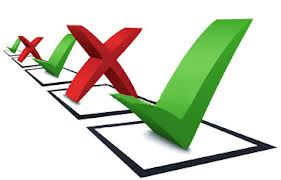 Rubrica de evaluaciónPara la evaluación del trabajo desarrollado se tomarán en cuenta los siguientes criterios: